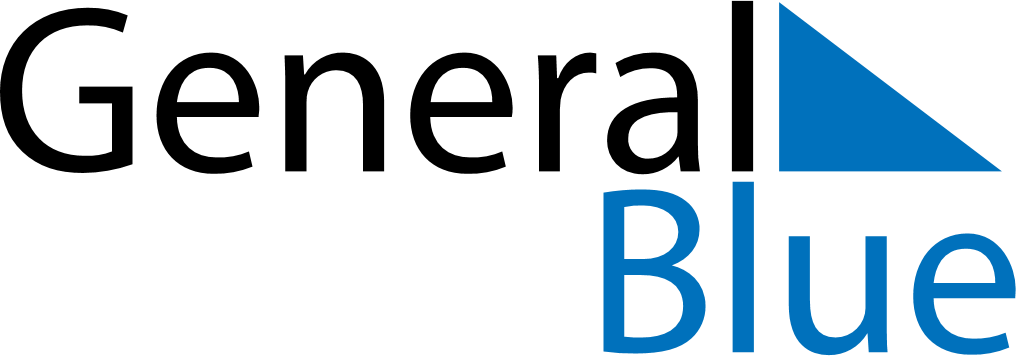 May 2025May 2025May 2025SloveniaSloveniaMondayTuesdayWednesdayThursdayFridaySaturdaySunday1234Labour DayLabour Day5678910111213141516171819202122232425262728293031